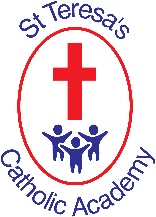 Our children are receptive, inquisitive learners who, through our Gospel values, have a unique sense of the worldThe Computing Curriculum K&S at St. Teresa’s Catholic Academy – Key Stage 1 1 2 NC objective Pupils should be taught to: Year 1 Year 1 Year 2 Year 2 NC objective Pupils should be taught to: Skills Knowledge Skills Knowledge Computer science  Understand what algorithms are; how they are implemented as programs on digital devices; and that programs execute by following precise and unambiguous instructions Explain that an algorithm is a set of instructions. Follow given instructions. Know that an algorithm is a set of instructions used to solve a problem or achieve an objective. Know that an algorithm written for a computer is called a programme. Explain that an algorithm is a set of instructions. Design a simple programme using precise algorithms. Know the importance of precision when writing algorithms. Computer science  Create and debug simple programs Work out what is wrong with a simple algorithm when the steps are out of order and make logical attempts to fix the code. Know that an unexpected outcome is due to code error. Know how to fix code logically. Create a simple programme that achieves a specific purpose and identify and correct some errors. To know how to use logical, programmable steps when creating a simple programme. Computer science  Use logical reasoning to predict the behaviour of simple programs Read code and attempt to interpret what will happen in a simple program. Know how to read code and envisage the bigger picture of the overall effect of the program. Identity something that has an action or effect (does something). Know the parts of a program that responds to specific events and initiates specific action. Information technology  Use technology purposefully to create, organise, store, manipulate and retrieve digital content Sort, collate, edit and store simple digital content, such as name, save and retrieve work. Know how to use technology purposefully to manage digital content. Organise data and find data using a specific search. Organise information, such as using binary trees. Edit digital data. Name, save and find own work. Include photos, text and sound in creations. Know how to organise data, for example in a database. Know how to edit more complex digital data. Understand how to use a range of media in own digital content. Digital Literacy  Recognise common uses of information technology beyond school Identify technology in and out of school. Understand what is meant by technology and know objects that use modern technology (e.g. a microwave vs a chair). Can find information using a search engine. Identify where technology is used around the school, e.g. the office. Recognise that programs the children use require similar skills to those used by adults. Know how to effectively use a search engine. Understand links between technology in their lives and that of adults. Digital Literacy  Use technology safely and respectfully, keeping personal information private; identify where to go for help and support when they have concerns about content or contact on the internet or other online technologies. Keeping passwords private and saving work in own spaces. Know the importance of keeping information private. Search safely online. Share work and communicate electronically. Report any unkind or upsetting behaviour. Know the implications of inappropriate online searches and begin to understand how things are shared electronically. Know how to send emails safely and how to report inappropriate behaviours and content. 